Informacja o zgłoszeniuinstalowania, o którym mowa w art. 29 ust. 1 pkt 2 lit. c Garwolin dnia 15.03.2022 r.B.6743.260.2022.RBI n f o r m a c  j ao dokonaniu zgłoszeniaZgodnie z art. 30a pkt 1 ustawy z dnia 7 lipca 1994 roku – Prawo budowlane (tekst jednolity Dz.U. z 2021 roku, poz. 2351 z późn. zm.) informuje, że w Starostwie Powiatowym w Garwolinie w dniu 10 marca 2022 roku ZOSTAŁO DORĘCZONE (ZŁOŻONE) przez Polskie Koleje Państwowe S.A. ZGŁOSZENIE DOTYCZĄCE ZAMIARU PRZYSTĄPIENIA DO BUDOWY SIECI KANALIZACJI SANITARNEJ DLA POTRZEB ZAPEWNIENIE DOSTAWY MEDIÓW DLA INWESTYCJI PN.: „BUDOWA DWORCA KOLEJOWEGO NA TERENIE ZAMKNIĘTYM W MIEJSCOWOŚCI ŁASKARZEW WRAZ Z ZAGOSPODAROWANIEM TERENU I NIEZBĘDNĄ INFRASTRUKTURĄ TECHNICZNĄ.ROZBIÓRKA ISTNIEJĄCEGO BUDYNKU DWORCA”,  ZLOKALIZOWANEJ NA DZIAŁKACH NR 290/1, 290/2, 305/4, 305/7, 305/8 POŁOŻONYCH W MIEJSCOWOŚCI ŁASKARZEW.- Starosta Powiatu Garwolińskiego 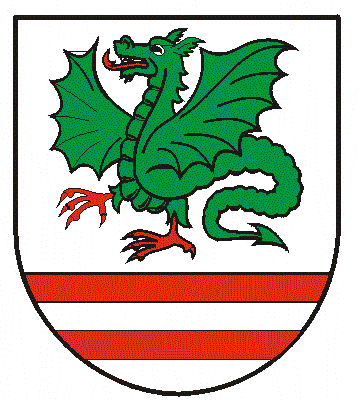 